North East School Division 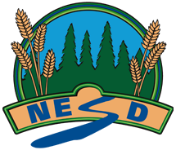 Unpacking Outcomes Interior Design & Decorating 30
Module 25: Interior Decorating Project (Optional)Unpacking the Outcome Unpacking the Outcome Unpacking the Outcome Apply --> knowledge to plan Apply --> knowledge to decorateApply --> knowledge to plan Apply --> knowledge to decorateApply --> knowledge to plan Apply --> knowledge to decorateOutcome (circle the verb and underline the qualifiers) Outcome (circle the verb and underline the qualifiers) Outcome (circle the verb and underline the qualifiers) Apply interior decorating knowledge to plan and decorate a defined space.Apply interior decorating knowledge to plan and decorate a defined space.Apply interior decorating knowledge to plan and decorate a defined space.KNOW UNDERSTAND BE ABLE TO DO Vocabulary: project management, style boards, elements of art, principles of design, procedural sequence, cost estimate, timeline, Symbols related to interior decoratingStrategies for reflectionThat a decorating project includes many steps such as decorating ideas, assessment criteria, planning and creating drawings, creating style boards, planning a procedural sequence, preparing a cost estimate, planning a timeline and identifying who will use the space and what their needs areThat a decorating project should be prepared and completed as specified, with timelines adhered to, safety requirements followed and that all people involved work cooperatively to finishThat personal reflection is important regarding any successes and challengesa. Develop a decorating project using the following guidelines: • generate different project ideas; • plan and manage the project, including assessment criteria; • plan and create drawings with appropriate symbols; • create style boards, for a defined space, selecting a style and using the elements and principles of design; • determine a procedural sequence; • prepare a materials list and cost estimate; • create a timeline; • identify potential end users for a defined space; • identify potential needs, wants and preferences of the end users; • prepare materials and set up in the proper sequence; • complete each part as specified; • interpret and follow directions; • adhere to timelines; • work cooperatively; • follow all safety requirements; and, • present the completed project. b. Reflect on personal successes and challenges experienced.ESSENTIAL QUESTIONS ESSENTIAL QUESTIONS ESSENTIAL QUESTIONS 1, Why does a decorating project have specific steps?2. How can reflection help to improve future projects?3. Why is it important to stick to plans?1, Why does a decorating project have specific steps?2. How can reflection help to improve future projects?3. Why is it important to stick to plans?1, Why does a decorating project have specific steps?2. How can reflection help to improve future projects?3. Why is it important to stick to plans?